Научная программа конференции «Поздне- и постгляциальная история Белого моря: геология, тектоника, седиментационные обстановки, хронология»Геология и тектоника Беломорского регионаВ рамках секции будут обсуждаться вопросы общей тектоники и геодинамики Беломорской области, ее эволюция, включая неотектонический и современный этап, а также вопросы структурной и рудной геологии Беломорья. Отдельное внимание будет уделено выраженности тектонических движений в современном рельефе берегов и дна. Следы древних и исторических землетрясений БеломорьяБеломорье - район, характеризующийся как современной сейсмичностью, так и наличием древних сейсмодислокаций, свидетельствующих о катастрофических землетрясениях в послеледниковое время. Геоморфологические следы древних землетрясений позволяют оценить их параметры и пространственное положение эпицентров; исторические хроники и датирование сейсмодислокаций - установить время формирования. В рамках секции будут обсуждаться методы и результаты исследований палеоземлетрясений на берегах и дне Белого моря.Донные отложения и седиментация Донные отложения - природные архивы, хранящие детальную информацию об особенностях осадконакопления, природной среды, а также важнейших геологических событиях прошлого. Доклады секции посвящены как особенностям современных и четвертичных морских осадков, так и донным отложениям крупных и мелких озер: составу, времени их формирования, палеогеографическим событиям, нашедшим отражение в их летописи. Динамика уровня Белого моря Белое море относится к территории преимущественного послеледникового поднятия  суши. Сочетание гляциоизостатического воздымания, тектонических движений земной коры, повышения эвстатического уровня моря и сложной истории дегляциации создали множество сценариев изменений уровня моря в конце позднего плейстоцена-голоцене. Доклады секции посвящены реконструкции динамики уровня Белого моря в разных районах; они отражают пространственно-временную изменчивость ее факторов и механизмов. Береговые процессы Секция посвящена береговым процессам в разных районах Белого моря: на Карельском, Терском, Зимнем берегах, и др. Анализируются процессы, определяющие современную и древнюю морфолитодинамику и особенности седиментации в береговой зоне, геоморфологические особенности и развитие берегов разных типов. В секции рассматриваются факторы динамики берегов Белого моря, представлены результаты мониторинга динамики берегов и геоморфологических наблюдений, анализируются важнейшие результаты, проблемы и перспективы изучения динамики берегов Беломорского района.Палеоэкология Секция объединила доклады, посвященные послеледниковой эволюции экосистем Белого моря и его берегов. Особенное внимание уделяется озерным и болотным отложениям. С помощью палеоэкологических реконструкций (палеоботанического, спорово-пыльцевого, диатомового, ризоподного анализа) восстанавливается динамика природной среды и биоты в конце поднего неоплейстоцена-голоцене. Кроме того, с помощью анализа погребенной малакофауны в древних морских отложениях реконструируются геоэкологические условия северо-западной части Белого моря в голоцене. Изоляция водоемовПоскольку берега западного Белого моря относятся к поднимающимся, его берега - идеальная природная лаборатория для изучения меромиктических водоемов - озер, когда-то бывших заливами, теряющих связь с морем в результате поднятия суши. Они могут заливаться соленой водой во время высоких приливов или нагонов и обладают специфическими гидрологическими, гидрохимическими и экологическими особенностями, обусловленными промежуточным положением между стадией залива и пресноводного озера. Изучение подобных озер актуально как для понимания современных гидрологических и биохимических процессов в этих уникальных природных объектах, так и для реконструкции изоляции таких озер в прошлом и лучшего понимания механизмов, скоростей и особенностей динамики природной среды при изменении уровня моря. Доклады условно разделены на две подтемы: "гидрологическая эволюция водоема" и "биологическая сукцессия". Председатель программного комитета		       А.Е. Рыбалко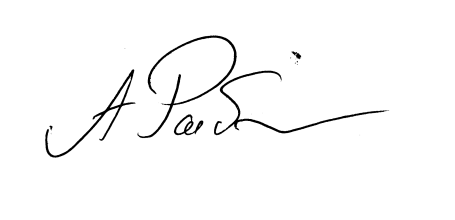 Тип доклада (пленарный, устный, стендовый)ФИО докладчикаНазвание докладаПленарный доклад Балуев Александр СергеевичГеологическое строение и тектоническая эволюция земной коры Беломорского регионаУстный доклад Рыбалко Александр Евменьевич, Токарев М.Ю., Семенова Л.Р., Журавлев В.А., Барымова А.В. История формирования Беломорской котловины и четвертичного покрова Белого моря по данным геологического картированияУстный доклад Романенко Фёдор АлександровичГеоморфологические следы тектонических движений и покровных ледников в Северо-Западном БеломорьеУстный докладБаранская Алиса Владиславовна, Романенко Ф.А.Новейшие вертикальные движения земной коры Карельского берега Белого моряУстный докладФришман Николай Игоревич, Рыбаков Юрий НиколаевичБеломорские рогульки (глендониты) и зооморфные образования Терского берега Белого моря как свидетельства древнего 
(постледникового) и современного минералообразования в газонасыщенных 
осадкахТип доклада (пленарный, устный, стендовый)ФИО докладчикаНазвание докладаУстный докладМараханов Александр Владимирович, Постгляциальные сейсмодислокации Кандалакшского залива Белого моряУстный доклад Шварев Сергей ВалентиновичДетальный анализ морфоструктуры Терского берега и прилегающего дна Белого моря в сопоставлении с современными рельефообразующими процессами и палеосейсмичностьюУстный доклад Шварев Сергей Валентинович, Никонов А.А., Родкин М.В.Уточненный каталог исторических и палеоземлетрясений в бассейне Белого моря в сопоставлении с морфотектоникой берегов и днаСтендовый  докладШварев Сергей ВалентиновичСоотношение эпицентральных областей исторических и палеоземлетрясений с морфотектоникой акватории и берегов Белого моря (прогресс-репорт по разработкам XXI в.).Устный докладКоролева А.О.Молодые разломные нарушения в скальных породах Кандалакшского залива (по забытым наблюдениям русских исследователей XIX века)Тип доклада (пленарный, устный, стендовый)ФИО докладчикаНазвание докладаПленарный доклад Рыбалко Александр ЕвменьевичЧетвертичная геология и донные осадки Кандалакшского заливаПленарный докладСубетто Дмитрий Александрович, Никонов А.А., Шварев С.В., Зарецкая Н.Е., Гурбич В.А., Потахин М.С., Греков И.М.Роль природных катастрофических событий в формировании водных объектов и их донных отложений на границе Фенноскандинавского щита и Восточно-Европейской равниныУстный докладАлиев Рамиз АвтандиловичРадионуклидные трассеры в исследовании современного осадконакопленияУстный докладБойко Анастасия Александровна, Анисимов М.А.Анализ 14C датировок морских и континентальных отложений Кольского и Карельского берегов, отражающих динамику уровня Белого моряУстный доклад Григорьев Василий Александрович, Рыбалко А.Е.Современные скорости седиментации в Петрозаводской губе Онежского озера по данным 210Pb-датирования донных осадковУстный докладГурбич Виктор Анатольевич, Потахин М.С., Субетто Д.А.Стратиграфия донных отложений озера Полевское (Заонежский п-ов)Тип доклада (пленарный, устный, стендовый)ФИО докладчикаНазвание докладаУстный докладЛеонтьев Петр Александрович, Субетто Д.А.Динамика уровня Белого моря в позднеледниковье и голоцене (Онежский полуостров, Соловецкие острова)Устный доклад Потахин Максим Сергеевич, Гурбич В.А., Субетто Д.А.Реконструкция стока из Онежского приледникового озера в котловину Белого моря в позднеледниковьеУстный доклад Копытов Сергей Владимирович, Назаров Н.Н.Геоморфологические и ландшафтные свидетельства развития Кельтминского спиллвея в позднем плейстоценеУстный докладЛипка Оксана Николаевна, Крыленко И.В.Влияние современных изменений климата на гидрологический режим и экологию приустьевого участка р. Варзуга (Терский берег Белого моря)Тип доклада (пленарный, устный, стендовый)ФИО докладчикаНазвание докладаУстный докладИвлиев Александр Иванович, Гриппа Николай ВикторовичТектоно-геодинамические, гидролого-климатические и биогенно-антропогенные факторы формирования береговых морфоскульптурных и седиментационных особенностей Белого моря Устный докладРепкина Татьяна Юрьевна, Ефимова Л.Е., Косевич Н.И., Шевченко Н.В.Динамика фиардово-шхерных берегов по результатам мониторинга на ББС МГУ (пролив Великая Салма Кандалакшского залива Белого моря)Устный доклад Репкина Татьяна Юрьевна, Аляутдинов А.Р., Луговой Н.Н., Романенко Ф.А., Шилова О.С., Энтин А.Л.Реконструкция обстановок морфолитогенеза зоны перехода суша-море в историческое время – результаты, проблемы, перспективыУстный докладДемиденко Николай Александрович, Саввичев А.С.Динамика берегов и седиментационные процессы в Мезенеском заливе и эстуариях Мезени и Кулоя.Устный докладЛуговой Николай НиколаевичГеоморфологические опасности песчаных побережий Терского и Зимнего берегов Белого моряТип доклада (пленарный, устный, стендовый)ФИО докладчикаНазвание докладаПленарный доклад Спиридонов Василий АльбертовичКак сформировалась экосистема Белого моря в пост-гляциальное время: сценарии и вопросыУстный доклад Сапелко Татьяна ВалентиновнаПринципы корреляции палинологических данных озерных и морских отложений Беломорского регионаУстный доклад Зарецкая Наталия Евгеньевна, Хайтов Вадим Михайлович, Нечушкин Роман ИгоревичПогребенная малакофауна Кандалакшского залива Белого моря: возраст и геоэкологическая интерпретацияУстный докладШилова Ольга Сергеевна, Репкина Т.Ю., Зарецкая Н.Е.Изменения уровня моря на Зимнем берегу Белого моря в голоцене по данным диатомового анализаУстный докладБабешко Кирилл Владимирович, Цыганов А.Н., Пейн Р., Галка М., Мазей Н.Г., Фатюнина Ю.А.Реконструкция динамики болотной экосистемы в голоцене по данным ризоподного и ботанического анализа торфяной залежи (Карельский берег Кандалакшского залива Белого моря)Устный докладКузнецов Денис ДмитриевичОрганическое осадконакопление в малых озерах Беломорского бассейна в голоценеУстный докладКутенков Станислав Анатольевич, Кожин М.Н.Пересохшие торфяники островов Кандалакшского залива Белого моря как отражение изменений природной среды в голоценеУстный докладСеверова Елена Эрастовна, Шкурко Анна ВалентиновнаРеконструкция растительных палеосообществ полуострова Киндо по данным спорово-пыльцевого анализа приозерных болотУстный докладДемежко Дмитрий Юрьевич, Горностаева А.А., Антипин А.Н.Реконструкции теплового режима в основаниях позднеплейстоценовых ледниковых щитов (Лаврентийского, Скандинавского) по данным скважинной термометрииУстный докладШатилович Анастасия ВалерьевнаЖизнеспособные протисты в многолетнемёрзлых отложениях севера ЯкутииТип доклада (пленарный, устный, стендовый)ФИО докладчикаНазвание докладаПленарный доклад Саввичев Александр Сергеевич, Демиденко Николай АлександровичБиогеохимические процессы, осуществляемые микроорганизмами в водной толще меромиктических водоемовПленарный докладКраснова Елена ДмитриевнаВажнейшие изменения в эксосистеме водоема при его изоляции от моря на примере прибрежных беломорских озер и лагунГидрологическая эволюция водоемаГидрологическая эволюция водоемаГидрологическая эволюция водоемаУстный доклад Косенков Алексей ВикторовичСодержание стабильных изотопов 2Н и 17О в различных горизонтах меромиктических водоёмов бассейна Белого моря.Устный докладЛосюк Галина Николаевна, Кокрятская Наталья МихайловнаСероводородное заражение озер, отшнуровывающихся от Белого моряУстный докладФедулов В.Ю, Беляев Н.А., Русанов И.И.Геохимические исследования оз. Большие ХрусломеныУстный докладЧернова Ирина АнатольевнаНекоторые особенности прибрежных озер Белого моря в их вертикальной стратификацииСтендовый докладДемиденко Николай АлександровичГидрологические и экологические условия водоемов губы Канды, отделенной от Белого моря фильтующей дамбой. Устный докладБеляев Борис Михайлович, Василенко Александр Николаевич, Ефимова Людмила Евгеньевна, Ефимов Василий Антонович, Мироненко Анастасия Александровна, Фролова Наталья ЛеонидовнаГидролого-гидрохимические особенности отделяющихся и меромиктических водоемов северо-западного побережья Белого моряБиологическая сукцессияБиологическая сукцессияБиологическая сукцессияУстный докладГулин Максим Борисович, Чекалов Валерий Павлович, Иванова Екатерина АлександровнаФормирование зооценозов бентали лагун и заливов, находящихся на различной стадии изоляции от бассейнов Белого и Чёрного морей в ходе постгляциальной трансформации прибрежной зоны водоёмовУстный докладЛудикова Анна ВалерьевнаОт моря к озеру: биоиндикационные признаки изоляционных процессовУстный докладСавченко Ольга Николаевна, Наумов Андрей ДонатовичФауна беломорских ковшовых губ как результат тектонических процессов и современного гидрологического режимаУстный докладБеляев Борис Михайлович, Василенко Александр Николаевич, Ефимова Людмила Евгеньевна, Ефимов Василий Антонович, Мироненко Анастасия Александровна,  Фролова Наталья ЛеонидовнаГидролого-гидрохимические особенности отделяющихся и меромиктических водоемов северо-западного побережья Белого моряУстный докладЕмельянцев Павел Сергеевич, Пацаева Светлана Викторовна, Жильцова Анна Александровна, Харчева Анастасия ВитальевнаМетоды измерения концентрации бактериохлорофиллов d и e в культурах бактерий и природной воде (Емельянцев), Устный докладЖильцова Анна Александровна, Пацаева Светлана Викторовна,  Харчева Анастасия ВитальевнаЗависимости спектральных характеристик зеленых серных бактерий от концентрации сероводорода и окислительно-восстановительного потенциала (Жильцова)